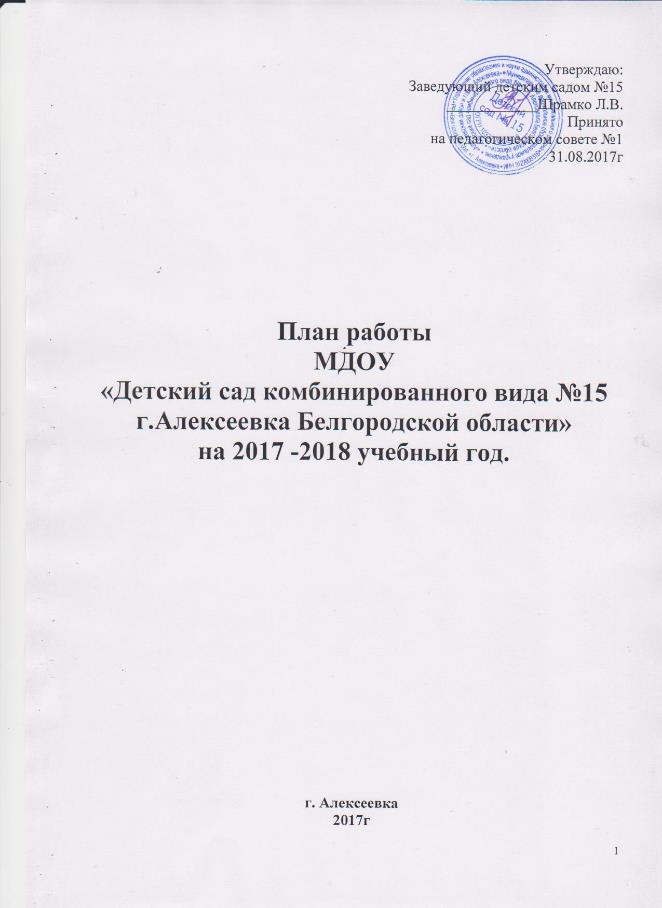 Содержание:I часть. Планирование деятельности на 2017-2018 учебный год 1.Анализ конечных результатов деятельности МДОУ за 2016-2017 учебный год 1.1 Анализ состояния здоровья детей, заболеваемость детей,  организации рационального питания 1.2 Анализ результатов развития детей дошкольного возраста, оценка эффективности педагогических действий, лежащих в основе планирования образовательного процесса 1.2.1 Реализация коррекционной деятельности 1.3 Анализ деятельности по обеспечению преемственности целей, задач и содержания образования, реализуемых в рамках образовательной программы ДО 1.4 Анализ и оценка уровня методической подготовленности педагогов к организации образовательного процесса и повышения квалификации 1.5. Анализ системы работы с родителями (законными представителями) по обеспечению педагогической поддержки семьи и повышения компетентности родителей в вопросах развития и образования детей; результаты социального партнерства. 1.6 Анализ создания благоприятных условий развития детей в соответствии с их возрастными и индивидуальными особенностями, оценка материально-технических медико-социальных условий пребывания детей в учреждении 2. Планирование деятельности МДОУ д/с № 15 на 2017-2018 учебный год 2.1. Обеспечение здоровья и здорового образа жизни, охраны и укрепления  физического и психического здоровья детей, в том числе их эмоционального благополучия. 2.1.1 .Улучшение качества медицинского обслуживания  2.1.2. Организация рационального питания 2.1.3. Физкультурно - оздоровительные мероприятия и закаливание  2.1.4. Создание комфортной пространственной среды и психологической среды  2.1.5. Обеспечение безопасности жизнедеятельности детей и сотрудников.  2.2. Обеспечение равных возможностей для полноценного развития каждого ребенка в период дошкольного детства, объединения обучения и воспитания в целостный образовательный процесс. 2.2.1. Организация образовательного процесса  2.2.2.Обеспечение вариативности и разнообразия содержания Программ и  организационных форм дошкольного образования. 2.2.3. Содержание деятельности по реализации культурных практик. 2.2.4. Организация коррекционной работы.2.2.5. Содержание деятельности по реализации вариативных форм дошкольного  образования. 2.2.6. Организация необходимой предметно-пространственной  развивающей образовательной среды. 2.2.7.Организация смотров-конкурсов, досуговой деятельности  2.3. Обеспечение преемственных целей, задач и содержания образования, реализуемых в рамках образовательных программ. 2.3.1 .Психологический мониторинг готовности к обучению в школе  2.3.2. Организация воспитательно-образовательной работы в подготовительной  к школе группе 2.3.3. Мероприятия для детей, педагогов, родителей  2.4. Научно-методическое и кадровое обеспечение образовательного процесса дошкольной образовательной организации 2.4.1. Педагогические советы  2.4.2. Открытые просмотры педагогической деятельности  2.4.3. Повышение профессионального мастерства педагогов  2.5. Взаимосвязь работы МДОУ с семьей, школой и другими организациями 2.5.1 .Система работы с родителями.  2 .5.2 .Сетевое взаимодействие  2.6. Создание благоприятных условий развития детей в соответствии с их  возрастными и индивидуальными особенностями, укрепление материально- технической базыI часть. Планирование деятельности на 2017-2018 учебный годГодовой план МДОУ составлен в соответствии с: -Федеральным законом «Об образовании в Российской Федерации» от 29.12.2012 года № 273-ФЗ); -Федеральным государственным образовательным стандартом дошкольного образования (приказ Министерства образования и науки РФ от 17 октября 3013 г. №1155); -Санитарно-эпидемиологическими требованиями к устройству, содержанию и организации режима работы ДОУ (СанПиН 2.4.1. 3049-13); Цель: построение работы ДОУ в соответствии с ФГОС, создание благоприятных условий для полноценного проживания ребенком дошкольного детства, формирования основ базовой культуры личности, всестороннее развитие психических и физических качеств в соответствии с возрастными и индивидуальными особенностями, подготовка ребенка к жизни в современном обществе. 1.Анализ конечных результатов деятельности МДОУ за 2016-2017 учебный год 1.1 Анализ состояния здоровья детей, заболеваемость детей,  организации рационального питания В соответствии с требованиями основных нормативных документов (ФЗ "Об образовании в РФ, ФГОС ДО, СанПиН, порядок организации и осуществления образовательной деятельности по основным общеобразовательным программам - образовательным программам дошкольного образования) деятельность по сохранению и укреплению физического и психологического здоровья детей учитывала индивидуальные потребности каждого ребенка, связанные с его жизненной ситуации и состоянием здоровья, в том числе с ограниченными возможностями здоровья (ФГОС ДО 1.2.), возможности освоения ребенком основной общеобразовательной программы на разных этапах ее реализации и была направлен на создание медико-педагогических условий для развития здоровья детей на основе формирования потребности в двигательной активности, в здоровом образе жизни. В дошкольном образовательном учреждении осуществляется работа по проведению профилактических мероприятий, способствующих снижению заболеваемости дошкольников. В 2016- 2017 учебном году работа проводилась согласно плану деятельности, система работы по физическому воспитанию строилась с учётом возрастных и психологических особенностей детей, при четко организованном медико-педагогическом контроле, соблюдении оптимального двигательного режима с использованием индивидуального дифференцированного подхода. Физкультурно-оздоровительная работа осуществлялась в следующих формах:  утренний прием детей на свежем воздухе;  проведение утренней гимнастики;  физкультурные занятия (согласно схеме распределения НОД);  спортивные досуги и развлечения;  гимнастика после сна, дыхательные упражнения;  ежедневный режим прогулок – 4 часа;  сбалансированное питание;  в период повышенной заболеваемости употребление фитонцидов (чеснока и лука), вакцинация препаратом – «Гриппол +», оксолиновая мазь, аскорбиновая кислотаВ системе проводятся занятия с детьми по корригирующей гимнастике. Согласно данным медицинских осмотров, за последние годы регулярно снижается процент здоровых детей, посещающих МДОУ, и увеличивается число детей с хроническими заболеваниями. Анализ состояния здоровья воспитанниковСравнительная таблица здоровья детей (количество детей)Сравнительная таблица учёта числа дней, пропущенных воспитанниками по болезни (на 01.09. 2017)Проанализировано состояние здоровья детей в МДОУ д/с № 15 за 2016 год. Среднесписочный состав за 2016 год составил- 50 детей, что на 2 ребенка больше, чем за 2015 год. Всего 2016 год зарегистрировано - 53 случаев заболеваний. В сравнении с 2015 годом число заболеваний уменьшилось на 7. Среди заболеваний в 2016 году большую часть занимают болезни органов дыхания 36 случаев. Зарегистрировано прочих заболеваний за 2016 год – 17 случая, что на 4 случая больше, чем 2015 году . Для укрепления и улучшения состояния здоровья детей разработан план оздоровительных мероприятий: зимой, весной принимаются фитонциды (лук, чеснок);  полоскание горла после еды, дыхательная гимнастика. Проводится витаминизация третьего блюда, витаминотерапия. В рацион питания включаются в достаточном количестве фрукты, соки. Несмотря на все усилия педагогического коллектива, показатель заболеваемости в МДОУ в 2016 году был выше среднего по городу на 0,4. По сравнению с 2015 годом уровень заболеваемости снизился на 1,93. В результате проведенного анализа МДОУ намечает следующие мероприятия: -профилактика простудных, инфекционных заболеваний; -качественная реализации плана физкультурно-оздоровительной работы в группах с учетом индивидуальных возможностей и потребностей ребенка; -оптимальное взаимодействие с родителями по сохранению и укреплению здоровья детей, проведению закаливающих мероприятий в домашних условиях; - -продолжать систему контроля за проведением закаливающих мероприятий во всех возрастных группах; - обеспечить оптимальный уровень двигательной активности и физической нагрузки детей в режиме дня, с учетом их индивидуальных и возрастных особенностей. Общие выводы:В результате проделанной работы по данному разделу годового плана работы можно сделать следующий вывод: в течение учебного года система работы в ДОУ по физкультурно-оздоровительному направлению строилась с учѐтом возрастных и психологических особенностей детей, при четко организованном медико-педагогическом контроле, соблюдении оптимального двигательного режима с использованием индивидуального дифференцированного подхода и создании эмоционально-благоприятных условий. А так же в ДОУ созданы необходимые медико-социальные и материально-технические условия для сохранения и укрепления физического здоровья детей дошкольного возраста; выстроена система проведения оздоровительных и закаливающих процедур во всех возрастных группах; проводится целенаправленная работа по просвещению родителей (в форме бесед, консультаций, на родительских собраниях, сайте ДОУ, с помощью наглядной информации. Следует отметить и негативные моменты, влияющие на результаты работы: 1.Не значительно уменьшающееся количество дней пропущенных детьми по неуважительным причинам. Чаще всего родители не достаточно оценивают воспитательно-образовательную деятельность в детском саду и при возможности оставляют ребенка дома (особенно, если родители не работают), что отрицательно сказывается на показателе функционирования в ДОУ.2. Педагоги недостаточно вели разъяснительную работу с родителями (законными представителями) воспитанников по данному вопросу. Таким образом, в связи с вышеизложенным анализом, в 2017-2018 учебном году основными направлениями дальнейшей работы будут являться:  использование в работе с детьми проблемных практических ситуаций, экскурсий, детско-родительских проектов;  вовлечение в работу родителей посредством квест-игр, конкурсов по изготовлению нетрадиционного оборудования, представления семейного опыта на родительских собраниях;  размещение пропагандистской информации о значимости физкультурно-оздоровительной работы в уголках для родителей, на сайте ДОУ1.2 Анализ результатов развития детей дошкольного возраста, оценка эффективности педагогических действий, лежащих в основе планирования образовательного процесса ДОО имеет статус детского сада комбинированного вида и реализует Основную общеобразовательную программу дошкольного образования, разработанную в соответствии с требованиями ФГОС ДО к структуре основной общеобразовательной программы дошкольного образования на основе Общеобразовательной программы дошкольного образования «Детство» под редакцией Т.И.Бабаевой, А.Г.Гогоберидзе, З.А.Михайловой, а также ряда дополнительных образовательных программ и технологий: парциальной программы музыкального воспитания «Ладушки» под редакцией И.М. Каплуновой, И.А. Новоскольцевой, программ: Князевой О.Л., Маханевой М.Д. «Приобщение детей к истокам русской народной культуры»; Стеркиной Р.Б. «Основы безопасности детей дошкольного возраста», «Программа воспитания и обучения детей с ФФН» Филичевой Г.Б., Чиркиной Г.В.,  и парциальной программы для дошкольных образовательных организаций «Белгородоведение» под редакцией Т.М. Стручаевой, Н.Д.Епанчинцевой, О.А. Братковой, Я.Н. Колесниковой, В.В. Лепетюхи. «Белгородоведение» вводится как интегрированный курс «История и культура моего края» через все образовательные области, программы Л.Н.Шевченко «Мой мир». Образовательная деятельность осуществлялась в соответствии с Порядком организации и осуществления образовательной деятельности по основным общеобразовательным программам - образовательным программам дошкольного образования и была направлена на решение общих задач дошкольного образования: 1) охрану и укрепление физического и психического здоровья детей, в том числе их эмоционального благополучия; 2) обеспечение познавательно-речевого, социально-личностного, художественно-эстетического и физического развития воспитанников; 3) воспитание с учетом возрастных категорий воспитанников гражданственности, уважения к правам и свободам человека, любви к окружающей природе, Родине, семье; 4)осуществление необходимой коррекции недостатков в физическом и (или) психическом развитии ребенка; 5) взаимодействие с семьями воспитанников для обеспечения полноценного развития детей; 6) оказание консультативной и методической помощи родителям (законным представителям) по вопросам воспитания, обучения и развития детей. В течение периода 2016-2017 учебного года обеспечивалось полноценное развитие личности детей во всех основных образовательных областях на фоне их эмоционального благополучия и положительного отношения к миру, к себе и к другим людям (ФГОС ДО 3.1).Педагоги оптимально стремились обеспечить равные возможности для полноценного развития каждого ребенка в период дошкольного детства независимо от психофизиологических и других особенностей (ФГОС ДО 1.6). В образовательной деятельности обеспечивалось развитие личности, мотивации и способностей детей в различных видах деятельности и охватывающие все направления развития и образования детей согласно образовательным областям (ФГОС ДО 2.6). Построение образовательной деятельности строилось на основе индивидуальных особенностей каждого ребенка, при котором сам ребенок становится активным в выборе содержания своего образования, становится субъектом образования, осуществлялась индивидуализация дошкольного образования. Обеспечивалось содействие и сотрудничество детей и взрослых, признание ребенка полноценным участником образовательных отношений. Поддерживалась инициатива детей в различных видах деятельности, осуществлялось приобщение детей к социокультурным нормам, традициям семьи, общества и государства. Формирование познавательных интересов и познавательных действий ребенка реализовывалось в различных видах деятельности. Соблюдалась возрастная адекватность дошкольного образования (соответствие условий, требований, методов возрасту и особенностям развития). Создавались условия развития для каждого конкретного ребенка, открывающие возможности для его позитивной социализации, личностного развития, развития инициативы и творческих способностей на основе сотрудничества со взрослыми и сверстниками и соответствующим возрасту видам деятельности. Большое внимание уделялось формированию развивающей образовательной среды, которая представляла бы собой систему условий социализации и индивидуализации детей (ФГОС ДО 2.4.). Создавалась социальная ситуация развития детей, соответствующая специфике дошкольного возраста: - обеспечение эмоционального благополучия через непосредственное общение с каждым ребенком и уважительное отношение к каждому ребенку, к его чувствам и потребностям; - поддержка индивидуальности и инициативы детей созданием условий для свободного выбора детьми деятельности, участников совместной деятельности; - создание условий для принятия детьми решений, выражения своих чувств и мыслей; - поддержка детской инициативы и самостоятельности в разных видах деятельности (игровой, исследовательской, проектной, познавательной и т.д.); - установление правил взаимодействия в разных ситуациях: создание условий для позитивных, доброжелательных отношений между детьми, в том числе имеющими различные (в том числе ограниченные) возможности здоровья; - развитие коммуникативных способностей детей, развитие умений детей действовать в группе сверстников; - построение вариативного развивающего образования, ориентированного на уровень развития, проявляющийся у ребенка в совместной деятельности со взрослыми и более опытными сверстниками, но не актуализирующийся в его индивидуальной деятельности через организацию видов деятельности, способствующих развитию мышления, речи, общения, воображения и детского творчества, личностного, физического и художественно-эстетического развития детей; поддержку спонтанной игры детей, ее обогащение, обеспечение игрового времени и пространства оценку индивидуального развития детей (ФГОС ДО 3.2.5.). Максимально допустимый объем образовательной нагрузки соответствовал санитарно-эпидемиологическим правилам и нормативам СанПиН 2.4.1.3049-13. Для развития познавательной активности использовались разнообразные формы и методы: игры, рассматривание и обсуждение иллюстраций, беседы, опыты, труд в природе, чтение художественной литературы. Развитию самостоятельности способствовали специально созданные проблемные ситуации, в которых дети самостоятельно применяли освоенные приемы, широко использовались приемы индивидуального подхода. Каждый ребенок делал самостоятельно то, на что уже способен, или в чем заинтересован. Стремление к содержательным контактам со сверстниками использовалось для налаживания дружеских связей между детьми, объединение их в небольшие подгруппы на основе общих интересов, взаимных симпатий. Специально создавались ситуации, в которых дети приобретают опыт дружеского общения, внимания к окружающему. Это ситуации взаимной поддержки и помощи детей, проявления внимания к старшим, бережного отношения к вещам и игрушкам: «Помоги другу», «Поделись с другим» и так далее. Для развития творческих проявлений и воображения читалась и обсуждалась разнообразная художественная литература, опосредованно формировалось стремление сопереживать героям. В изобразительной деятельности детям предлагалось отразить различные ситуации, жизненный опыт с помощью разнообразного изобразительного материала, который находится в доступном месте. Постоянно обращалось внимание детей на красоту природы, звучание музыки, яркость изобразительных средств. Для развития игровой деятельности использовались разнообразные игры: дидактические, сюжетно-ролевые, подвижные, театрализованные и др. Обеспечивалось их разнообразие через внесение дополнительных материалов, введение новых героев. В каждой группе оформлялись выставки детского творчества, где экспонировались работы детей после каждого занятия. Дети получали возможность оценить свои работы и работы других детей. Оформлялись тематические выставки лучших работ воспитанников на стенде. У детей сформированы потребность к изо- деятельности, интерес к творческому поиску, значительно выросло внимание, наблюдательность, умение заметить прекрасное, выразить его в речи, практической деятельности. Обогатилась техническая сторона умений и навыков детей, появилось ярко выраженное эмоциональное отношение к создаваемым образам, рисунки детей стали ярче и насыщеннее. Дети старшего дошкольного возраста уже проявляют индивидуальный «подчерк», как особую манеру исполнения и характера образа, инициативность, самостоятельность в создании образа, используют различные средства ыразительности. Воспитанники ДОУ регулярно участвовали в городских, областных, Всероссийских конкурсах и выставках. Анализ мониторинга освоения ООП ДО в разрезе каждой из пяти образовательных областей показал следующее: Физическое развитие Особое внимание в воспитании здорового ребенка уделялось развитию движений и физической культуры в процессе непосредственно образовательной деятельности. Инструктор по ФК Хмыз О.М. использовала многообразные варианты проведения физкультурных занятий на спортивной площадке: сюжетные, тематические, занятия, состоящие из подвижных игр разной интенсивности, занятия-тренировки, занятия-соревнования. Для активизации внимания детей, развития и коррекции познавательной и эмоционально-личностной сферы ребенка инструктор по физкультуре включала в тренировки элементы психогимнастики, релаксации. Нагрузки на детей варьировались по результатам наблюдений врача, инструктора по физкультуре, воспитателей. Развитию у детей интереса к спорту способствует проведение спортивных праздников и досугов. Проводятся они в спортивном зале и на свежем воздухе, в плескательном бассейне. Яркие, красочные, эмоционально насыщенные, эти мероприятия оставляют неизгладимые впечатления у детей и родителей, воспитывают у них желание вести здоровый образ жизни как единственно верный и правильный. Социально коммуникативное развитие Сюжетно-ролевые игры. Развитие игровой деятельности детей воспитатели считают важной частью своей деятельности, понимая, что в игре находят выражение основные потребности ребёнка, удовлетворяется потребность в самостоятельности, активном участии в жизни взрослых. Воспитанники старших и подготовительных групп умеют самостоятельно отбирать или придумывать разнообразные сюжеты игр, придерживаются в процессе игры намеченного замысла, оставляя место для импровизации. Многие воспитанники находят новую трактовку роли и исполняют её, могут моделировать предметно-игровую среду. В младших и средних группах обучение игре осуществлялось через непосредственное участие педагогов и деятельности детей. В результате дети научились, объединяясь в игре со сверстниками по 2-4 человека, принимать на себя роль, овладели способами ролевого поведения, соблюдают ролевое соподчинение, ведут ролевые диалоги. Есть дети, которые проявляют инициативу, предлагают новые роли или действия обогащающие сюжет, но их немного. Театрализованные игры. На достаточном уровне у детей сформированы в зависимости от возраста умение следовать правилам и самостоятельно создавать новые правила. Дидактические игры. Популярны во всех группах и дидактические игры. Воспитатели создают условия для таких игр, т.к. считают их важным средством развития познавательной деятельности, интеллектуальных операций, представляющих основу обучения. Приобщение детей к элементарным общепринятым нормам и правилам взаимоотношения со сверстниками и взрослыми. Воспитатели ведут постоянную кропотливую работу по воспитанию дружеских взаимоотношений между детьми, учат сообща играть, трудиться, заниматься. Но достижение достаточного и высокого уровня сформированности нравственных качеств работа нелёгкая, мы не можем утверждать, что все старшие дошкольники и наши выпускники всегда руководствуются в своём поведении ценностными представлениями о том, «что такое хорошо и что такое плохо». Продолжалась целенаправленная работа по формированию семейной, гражданской принадлежности, патриотических чувств у дошкольников. Был проведен цикл разнохарактерных творческих дел о правах ребёнка: слайд-презентация, беседа, чтение. Это позволило расширить представления детей старших и подготовительных групп об изменении позиции ребёнка в связи с взрослением. Познавательное развитие В группах достаточно специальных пособий, которые позволили совершенствовать координацию руки и глаза, развивать мелкую моторику. В средних, старших, подготовительных группах дети умеют выделять несколько качеств предметов, сравнивать предметы по форме, строению, величине, положению в пространстве, выделять характерные детали, красивые сочетания цветов и оттенков. Познавательно-исследовательская деятельность успешно осуществляется в старших и подготовительных группах. Для этого в группах созданы центры экспериментирования. Развитие продуктивной (конструктивной) деятельности. В прошедшем году педагоги эффективно использовали строительные материалы. Технология работы по развитию конструктивной деятельности воспитателями освоена, работа с конструкторами для детей стала любимой деятельностью. Первые шаги в математику. Работа в данном направлении осуществляется систематически и результативно. Воспитатели стремятся модернизировать формы и методы освоения этой части образовательной области. Дети освоили необходимые и достаточные представления. Традиционно сложными для освоения детьми остаются разделы: «Ориентировка в пространстве» и «Ориентировка во времени», а главное, надо упражнять детей в умении усвоенные математические представления применять в практической жизни. Формирование у детей целостной картины мира, включая предметное и социальное окружение, ознакомление с природой. В этом году данная часть программы осуществлялась интегрировано в разных видах деятельности: в режимных процессах, в ходе наблюдений, в процессе общения, экспериментирования, коллекционирования. Дети освоили необходимые и доступные возрасту представления о мире, они любознательны и активны, о чём свидетельствуют вопросы, которые они задают взрослым, их способность активно и самостоятельно действовать в повседневной жизни в различных видах деятельности. Они способны решать интеллектуальные и личностные задачи, адекватные возрасту, умеют решать задачи поставленные взрослым или им самим. Речевое развитие Полноценная деятельность в образовательной области «Речевое развитие» рассматривается нами как важнейшее средство содействия развитию детей, так как художественная литература расширяет представления дошкольников, обогащает их знаниями об окружающей действительности, формирует целостную картину мира, содействует развитию речи. Развитие свободного общения взрослых с детьми. С целью получения новых знаний, установления положительных взаимоотношений педагоги выстраивают общение с детьми как личностно-ориентированный диалог. Значительная работа проводится по обогащению словаря детей, освоению ими грамматического строя речи, умению говорить связно. В системе проводилась работа по подготовке к обучению грамоте на основе новой программы, новых пособий и раздаточных материалов. Дети с серьёзными нарушениями звукопроизношения занимаются с учителем-логопедом в логопункте.Художественно-эстетическое развитие Дети любят заниматься рисованием и достигают хороших результатов. Воспитанники разных групп в этом учебном году участвовали в городских, областных и заочных конкурсах. Среди них победители и призеры творческих соревнований. Воспитатели обучают детей лепке, аппликации, художественному труду, но качество их работы и результаты ниже, чем у специалиста по рисованию. Стоит в новом учебном году организовать мастер-класс для воспитателей с целью обучения их инновационным игровым технологиям развития детской художественной продуктивной деятельности. Музыкальный руководитель Накладова Н.В. эффективно приобщает  дошкольников к музыкальной культуре, учат детей слушать музыкальные произведения и эмоционально реагировать на них. Постепенно дети освоили практические навыки выразительного исполнения песен, умеют петь индивидуально и коллективно, любят эту деятельность. Дети научены ритмично двигаться, в соответствии с разнообразным характером музыки, знают несколько национальных плясок. Любимым музыкальным занятием большинства детей является игра на детских музыкальных инструментах, они могут исполнять музыкальные произведения в ансамбле и в оркестре. 1.2.1 Реализация коррекционной деятельностиЦЕЛЬ коррекционной работы направлена на максимальную коррекцию отклонений в речевом развитии и подготовку к школе. Основными задачами являются: - осуществление необходимой коррекции речевых нарушений у детей дошкольного возраста; - предупреждение нарушений устной и письменной речи; - развитие у детей произвольного внимания к звуковой стороне речи; - пропаганда логопедических занятий среди педагогов ДОУ, родителей воспитанников (лиц их заменяющих); - воспитание стремления детей преодолеть недостатки речи, сохранить эмоциональное благополучие в своей адаптивной среде; - совершенствование методов логопедической работы в соответствии с возможностями, потребностями и интересами дошкольника. Работа осуществлялась по следующим направлениям: Диагностическая работа. II. Консультировано – просветительская работа. III. Коррекционно-развивающая работа. IV. Экспертная работа. V. Организационно – методическая работа. Диагностическая работа Первые две недели сентября (с 1 по 15) отводятся для полного комплектования групп и подгрупп, которые будут заниматься в логопедическом пункте в новом учебном году Обследование устной речи проводится в два этапа. В течение первой недели июня проводится предварительное обследование устной речи воспитанников из подготовительных групп. В течение второй недели сентября проводится вторичное углублѐнное обследование устной речи тех детей, которые были отобраны для занятий в логопедическом пункте в ходе предварительного обследования. Регулярные занятия в логопедическом пункте проводятся с 1 сентября по 31 мая. Для обследования устной речи детей использовался «Альбом логопеда» О.Б. Иншаковой, который представляет собой иллюстративный материал для проведения индивидуального обследования устной речи для старшего школьного возраста. Он состоит из 6 частей: обследования звукопроизношения; фонематического восприятия; фонематического анализа и синтеза, фонематических представлений; слоговой структуры слов; словаря, грамматического строя речи, самостоятельной речи. Ранее было  проведено коллегиальное обследование детей 4-5 лет. На основании заседания ПМПк  в 2016- 2017 учебном году в логопедический пункт были зачислены 12 детей.  Из них: 11 - общее недоразвитие речи,  фонетико - фонематическое недоразвитие речи - 1 человек 3. Данные по результатам диагностики на конец учебного года: - общее недоразвитие речи - 0 человек; -фонетико - фонематическое недоразвитие речи - 0 человекКонсультировано – просветительская работа Успешное осуществление коррекционной работы зависит от контакта учителя – логопеда с воспитателями и родителями. Практика показывает, что родители, ближе познакомившись с целями и задачами логопедической работы начинают объективно и заинтересованно относиться к работе логопеда. Всего было проведено консультаций: индивидуальных – 11; 2 – консультаций групповых с педагогами и родителями.Проведение мастер-класса для родителей «Правильное дыхание-залог здоровья. .Выступление на ПМПк «Итоги коррекционной работы за 2016-2017 учебный год». III. Коррекционно-развивающая работа По программе было запланировано 38 часов коррекционно- образовательной деятельности. Программа выполнена в полном объѐме. IV.Экспертная работа В течение учебного было проведено 5 психолого-медико-педагогических консилиума, где обсуждалось психолого – педагогическое сопровождение  воспитанников. В конце учебного года вывели на ТПМПК -12 воспитанников. В течение учебного года посещали городские методические объединения учителей – логопедов, методические учѐбы, совещания, педсоветы. Систематически повышаем свою профессиональную квалификацию: - постоянно изучаем статьи журналов «Дефектология», «Логопед»; - пополняем личную библиотеку специальной литературой, которую применяем в своей работе с детьми. Общие выводы:В результате проделанной работы по данному разделу годового плана работы можно сделать следующий вывод: в течение учебного года система работы в ДОУ по разностороннему воспитанию строилась с учѐтом возрастных и психологических особенностей детей, при четко организованном наблюдении, соблюдении оптимального режима с использованием индивидуального дифференцированного подхода и создании благоприятных условий для всестороннего развития воспитанников. В ДОУ:  созданы необходимые условия пространственной предметно- развивающей среды (как в группах, так и на территории ДОУ);  выстроена система проведения образовательной деятельности согласно календарно-тематическому планированию во всех возрастных группах;  проводится целенаправленная работа по просвещению родителей (в форме бесед, консультаций, на родительских собраниях, с помощью наглядной информации - папок-передвижек, советов, рекомендаций и др.). Таким образом, воспитательно-образовательный процесс в ДОУ осуществляется целенаправленно и систематически. В целях улучшения качества образовательного процесса в ДОУ рекомендуется:  всем педагогам ДОУ систематически и планомерно использовать эффективные методы и приемы, активизирующие становление самостоятельности, целенаправленности и саморегуляции собственных действий дошкольников.  развивать связную, выразительную речь детей путем обучения пересказыванию сказок и рассказов (по частям, по ролям), выразительно чтению стихотворений и исполнению ролей в драматизациях произведений.  в целях улучшения качества обучения и воспитания детей, повышения эффективности коррекционно-образовательного использовать эффективные современные методы взаимодействия с родителями (мастер-классы, тренинги, интернет-рассылка, видеоролики и др.) 1.3 Анализ деятельности по обеспечению преемственности целей, задач и содержания образования, реализуемых в рамках образовательной программы ДО.Одной из основополагающих задач ФГОС ДО является задача формирования предпосылок учебной деятельности, обеспечение каждому воспитаннику активного школьного старта. На основании договора об организации взаимодействия МДОУ д/с №15 г. Алексеевка и МОУ СОШ №6 г. Алексеевка по обеспечению преемственности дошкольного и начального образования ежегодно проводятся педагогические марафоны. На базе ДОУ №15 в рамках педагогического марафона состоялось обсуждение результатов адаптации первоклассников к школьному обучению. Из 13 выпускников ДОУ поступивших в СОШ №6 с высоким уровнем адаптации 12 человек, со средним - 1 человек. Для определения результатов работы воспитателей по подготовке детей подготовительных групп к обучению в школе в апреле 2017г. была проведена фронтальная проверка. Целью проверки было выявить уровень готовности детей к обучению в школе; анализ воспитательно-образовательной работы в подготовительных группах на занятиях и в режиме дня. Проверялась подготовительная  группа. Педагоги группы располагают необходимыми методическими разработками и рекомендациями по планированию работы с детьми старшего дошкольного возраста. Анализ предметно-развивающего пространства групп показал, что в проверяемой группе созданы необходимые условия для целенаправленной подготовки детей к обучению в школе и укрепления здоровья. Предметно- игровая среда организована таким образом, что каждый ребенок имеет возможность заниматься любимым делом. Размещение игрового оборудования по принципу нежесткого центрирования позволяет детям объединяться подгруппами по общим интересам. В группах имеется достаточное количество развивающих пособий и игр с различной тематической направленностью, познавательная литература из серии «Хочу все знать», «Я познаю мир». Книги расставлены по темам (природоведческая литература, сказки народные и авторские, литература о городе, стране и т.п.), имеется справочная литература. В группе имеется учебная зона, которая приближена к учебной зоне класса: столы поставлены рядами, имеется школьная доска. Это поможет детям адаптироваться к учебной среде школьного класса. В математических центрах имеются в достаточном количестве счетный материал, комплекты цифр и знаков, рабочие математические тетради, наборы объемных геометрических фигур. Таким образом, развивающая предметно-пространственная среда группы способствует всестороннему развитию дошкольников и подготовке их к школьному обучению. Дети подготовительной группы умеют самостоятельно выполнять отдельные поручения: организовать группу сверстников для ремонта книг, выступить в роли помощника воспитателя на прогулке, провести подвижную игру и т. п. Дети вполне справятся с такими поручениями, если их подготовить, показать и рассказать, как это делать. Дети оценивают результат своей деятельности, сравнивая его с результатами деятельности сверстников. К концу пребывания в детском саду дети приобрели достаточный опыт анализа выполненного задания, умеют критически отнестись к сделанному. Формирование у дошкольников самостоятельности в детском саду осуществлялся во всех видах деятельности под руководством воспитателей. Т.о. мы видим положительную работу педагогов подготовительных групп, которым удалось добиться хороших результатов в подготовке детей к обучению в школе. В текущем учебном году с целью выявления степени школьной зрелости, уровня общего развития детей, а также прогнозирования дальнейшего обучения в школе была проведена диагоностическая работа по определению психологической готовности детей к обучению в школе. Цель обследования: - выявить уровень готовности к обучению детей в школе; - выявить относительную выраженность различных мотивов, побуждающих детей к учению. Исследование уровня готовности к школьному обучению осуществлялось посредством методики Н.Я. Семаго, М.М. Семаго «Оценка психологической готовности ребенка к началу школьного обучения» и методики «Исследования мотивационной готовности детей к обучению в школе» М.Р. Гинзбурга.В 2017 году из детского сада выпущено 14 воспитанников. Все выпускники по всем параметрам диагностики готовы к освоению программы начального общего образования.В целом за 2016-2017 учебный год отмечается положительная динамика готовности выпускников ДОУ к школьному обучению - 90% детей (готовые и условно готовые к школьному обучению). Увеличился процент числа выпускников, которые идут в школу в возрасте до семи лет, что объясняет критерий условная готовность к школьному обучению. Тем не менее, углубленная диагностика детей «группы риска», сформированной в октябре 2016 г., показала результативность проведенной коррекционно-развивающей работы. В дальнейшем коррекционно-развивающую работу с детьми будем осуществлять в заданном направлении в соответствии с индивидуальными особенностями развития детей. Общие выводы. Резервы повышения результативности работы по данному разделу В результате педагогической диагностики и фронтальной проверки можно сделать вывод, что организация педагогического процесса с детьми подготовительной к школе группы отвечает программным требованиям и санитарно-гигиеническим нормам. Ведется системная воспитательно-образовательная деятельность по формированию у дошкольников познавательных, социально-нравственных, интеллектуальных, творческих умений и навыков, продумана индивидуально-коррекционная деятельность по преодолению имеющихся отклонений в развитии. Благодаря этому в подготовительных к школе группах прослеживается динамика в формировании целевых ориентиров на этапе завершения дошкольного образования. Таким образом, результаты готовности детей к обучению в школе можно считать успешными. В следующем учебном году необходимо обратить внимание на  работу по обеспечению равных стартовых возможностей выпускников ДОУ с учѐтом их возрастных психофизиологических особенностей;  организацию целенаправленной работы по раннему выявлению проблем развития и разработке программы психологической помощи конкретным детям;  подготовку детей к школе с позиции развития способностей ребенка, обеспечение общей готовности к обучению, развития коммуникативных способностей и познавательной активности1.4 Анализ и оценка уровня методической подготовленности педагогов к организации образовательного процесса и повышения квалификацииКадровые условия.В период введения ФГОС ДО согласно 3.2.6. в ДОО в целях эффективной реализации образовательной программы создавались условия для профессионального развития педагогических и руководящих работников, в том числе их дополнительного профессионального образования, а также для консультативной поддержки педагогических работников и родителей (законных представителей) по вопросам образования и охраны здоровья детей, в том числе инклюзивного образования. Осуществлялось организационно-методическое сопровождение процесса реализации образовательной программы, в том числе во взаимодействии со сверстниками и взрослыми. Согласно п. 3.4. ФГОС ДО, выполняя требования к кадровым условиям, для качественной реализации Основной образовательной программы ДОУ, было обеспечено руководящими, педагогическими, учебно- вспомогательными, в том числе осуществляющими хозяйственную деятельность, охрану жизни и здоровья детей, обеспечивающими реализацию образовательной программы. Должностной состав и количество работников определялись ее целями и задачами, а также особенностями развития детей. При работе в группе комбинированной направленности  предусмотрена должность учителя- логопеда,  педагога-психолога. С детьми работали 6 педагога – 4 воспитателя, 1 учитель-логопед (внешний совместитель),  1 музыкальный руководитель(внешний совместитель), 1 инструктор по физической культуре(внутренний совместитель), 1 педагог-психолог(внутренний совместитель). Для качественной реализации образовательной программы обеспечивалось ее непрерывное сопровождение педагогическими и учебно- вспомогательными работниками в течение всего времени ее реализации. (ФГОС ДО, п. 3.4.1) Возрастной состав и опыт педагогической деятельности педагогов МДОУ обеспечивали сочетание уверенной реализации основополагающих методик и инициативы в педагогической деятельности.Возрастной ценз педагогов МДОУОт 21 до 30 лет (1 чел. – 16,6%)От 31 до 44 лет (5 чел. – 83,4%)По стажу работы представлены все категории педагогов:Стаж педагогической работыДо 5 лет (2 чел. –33,2%)От 5 до 10 лет (0 чел. – 0%)От 10 до 20 лет (3 чел. – 50,2%)Свыше 20 лет (1 чел. – 16,6%)Квалификация педагогических и учебно-вспомогательных работников соответствовала квалификационным характеристикам, установленным в Едином квалификационном справочнике должностей руководителей, специалистов и служащих (раздел «Квалификационные характеристики должностей работников образования», утверждѐнном приказом Министерства здравоохранения и социального развития Российской Федерации от 26 августа 2010 г. № 761н (зарегистрирован Министерством юстиции Российской Федерации 6 октября 2010 г., регистрационный № 18638), с изменениями внесѐнными приказом Министерства здравоохранения и социального развития Российской Федерации от 31 мая 2011 г. № 448н (зарегистрирован Министерством юстиции Российской Федерации 1 июля 2011 г., регистрационный № 21240).Педагогические работники, обладают основными компетенциями, необходимыми для создания условия развития детей, обозначенными в п. 3.2.5 ФГОС ДО.  В следующем учебном году курсы повышения квалификации требуются 4 педагогам. Успешно прошли плановую аттестацию на квалификационные категории 1  педагог – на первую квалификационную категорию (Корнюшенко М.Е., воспитатель) Научно-методические условия обеспечения образовательного процесса Методическая работа была направлена на оказание педагогам консультативной и организационно-методической практической помощи. Тематика была подобрана в соответствии с запросами педагогов и на основании годовых задач ДОУ:  формирование и использование комплекта методического обеспечения деятельности по реализации содержания образовательной области «Социально-коммуникативное развитие» путем организации проектной деятельности в МДОУ в направлении трудового воспитания дошкольников;  совершенствование системы работы МДОУ по духовно- нравственному воспитанию дошкольников через организацию работы по повышению профессиональной компетенции педагогов.  использование различных форм повышения квалификации и переподготовки педагогов с целью обеспечения готовности к введению Профстандарта. Основополагающей являлась деятельность педагогического совета, на который выносились самые актуальные вопросы воспитания и образования детей. Это способствовало расширению эрудиции воспитателей, развитию педагогической рефлексии. Для достижения поставленной цели по трудовому воспитанию дошкольников в октябре 2016г. были реализованы двух недельные проекты в группах ДОУ по трудовому воспитанию «Все профессии - нужны, все профессии - важны», а также организованы открытые просмотры НОД по трудовому воспитанию в группах младшего возраста. В ноябре 2016г. проведен тематический контроль «Формирование представлений у дошкольников о социальной значимости труда взрослых в процессе использования метода образовательных проектов». На педагогическом совете «Формирование представлений о социальной значимости труда взрослых в процессе ознакомления с профессиями людей» обсуждалась актуальность трудового воспитания в ДОУ, педагоги делились опытом работы по формированию представлений у детей о профессиях взрослых через проектную деятельность». За учебный год рабочая группа воспитателей разработала методические рекомендации по организации трудовой деятельности детей дошкольного возраста в режимных моментах. Для контроля состояния деятельности педагогов была проведена тематическая проверка «Духовно-нравственное развитие детей старшего дошкольного возраста через проектную деятельность» в феврале 2017г. С целью повышения педагогического мастерства воспитателей и обмена опытом в январе 2017г. состоялись открытые просмотры НОД по воспитанию духовно-нравственных чувств дошколят в группе младшего- среднего дошкольного возраста. С целью повышения педагогического мастерства педагогов по физкультурно-оздоровительной деятельности были организованы просмотры педагогической деятельности: в сентябре 2016г. - «Закаливающие мероприятия в группах, гимнастики после сна», в марте 2017г. - «Открытый просмотр в группах НОД по физическому развитию в группах старшего дошкольного возраста», в мае 2017г. - «Открытый просмотр спортивных досугов по физической культуре».Реализация «Дорожной карты» по введению ФГОС ДО способствовала созданию нормативно-правового, методического и аналитического обеспечения реализации федерального государственного образовательного стандарта дошкольного образования; созданию организационного обеспечения реализации федерального государственного образовательного стандарта дошкольного образования; созданию кадрового обеспечения Педагогического совета №6 от 26.05.2016г. Педагоги участвовали в работе вебинаров,  международных практических конференциях, становились победителями, призерами в профессиональных конкурсах различного уровня, публиковали статьи на профессиональных интенет- порталах, в сборниках статей профессиональной направленности. Для повышения профессиональной компетенции каждый педагог в течение года работал по теме самообразования, многие педагоги участвовали в реализации образовательных проектов, в работе творческих групп, экспертных комиссий, жюри конкурсов на уровне ДОУ. Профессиональная активность педагогов способствовала самореализации, формированию позитивной самооценки педагогов, а также обеспечивало обогащение их профессиональной деятельности актуальным педагогическим опытом. В течении учебного года реализовывался «План дооснащения развивающей предметно-пространственной среды ДОУ в соответствии с требованиями ФГОС ДО» (февраль-май). По итогам реализации была проведена оценка уровня соответствия развивающей предметно- пространственной игровой среды требованиям ФГОС ДО в группах МДОУ. В ходе проведения мониторинга использовались следующие методы: сравнения (устанавливалось соответствие с требованиями стандарта); системного подхода (детализация изучаемого материала); обобщения (выделение главных факторов, от которых зависят результаты мониторинга). Оценка соответствия развивающей среды проводилась в 2 группах МДОУ. Развивающая предметно-пространственная игровая среда групп дошкольного возраста оценивалась в соответствии с критериями ФГОС ДО. Общий средний показатель соответствия развивающей предметно-пространственной игровой среды по МДОУ составил 1,8 баллов (90 %). Данный результат является достаточным и закономерным, т.к. РППС групп никогда не является постоянной – пособия, игрушки ломаются, приходят в негодность, воспитатели постоянно обновляют и пополняют среду новинками дидактическим, наглядным и другим материалом. Однако, РППС прогулочных площадок ДОУ не достаточно насыщена. Недостатком работы педагогического коллектива по итогам должностного контроля перспективного и календарного планирования образовательной деятельности воспитателей с детьми явилось то, что имеющаяся форма планирования не в полной отражает реализацию ООП ДО. По результатам участия педагогов в профессиональных конкурсах установлено, что педагоги участвуют часто в конкурсах, олимпиадах, процент высоких результатов (победы, призовые места, лауреат) достаточно высок. Общие выводы. Выявленные тенденции и резервы планирования работы с кадрами и оснащение методического кабинета на следующий учебный год ДОО укомплектовано кадрами полностью. Педагоги детского сада постоянно повышают свой профессиональный уровень, посещают методические объединения, знакомятся с опытом работы своих коллег и других дошкольных учреждений, приобретают и изучают новинки периодической и методической литературы. Все это в комплексе дает хороший результат в организации образовательной деятельности и улучшении качества образования дошкольников. В следующем учебном году необходимо: 1. Повышать качество участия педагогов в профессиональных конкурсах. 2. Организовать методическое сопровождение педагогов по созданию и реализации новой формы планирования образовательной деятельности с детьми в ДОУ. 3.Организовать работу педагогов по созданию разнообразной и насыщенной РППС прогулочных площадок ДОУ.1.5. Анализ системы работы с родителями (законными представителями) по обеспечению педагогической поддержки семьи и повышения компетентности родителей в вопросах развития и образования детей; результаты социального партнерства.Одной из задач, решаемых ФГОС ДО, является обеспечение психолого- педагогической поддержки семьи и повышения компетентности родителей (законных представителей) в вопросах развития и образования, охраны и укрепления здоровья детей. Учитывая это, коллективом ДОУ проводится активная работа по совершенствованию сотрудничества, преемственности в вопросах семейного воспитания детей, по созданию единого образовательного пространства "детский сад - семья". В 2016-2017 учебном году педагогический коллектив, реализуя данное направление работы, в ДОУ проводилась активная совместная работа с семьями детей по укреплению здоровья детей. В работе с семьями воспитанников применялись активные формы сотрудничества: выступление на родительских собраниях, информирование, консультирование, совместные мероприятия - праздники, конкурсы, досуги, мини-походы по территории ДОУ. С сентября 2016г. инструктор по физической культуре Хмыз О.М.. стала применять в досуговой работе с детьми и их семьями технологию квест-игр. Темой ее самообразования является «Формирование здорового образа жизни у детей дошкольного возраста посредством организации семейных квест-игр». Инструктор по физической культуре совместно с воспитателями, музыкальным руководителем разработали годовой план досуговых мероприятий с семьями воспитанников ДОУ. Раз в месяц в каждой возрастной группе проводились спортивные, спортивно-музыкальные и спортивно-познавательные мероприятия. Данное направление работы реализовано успешно. Педагогическому коллективу удалось не только привлечь внимание родителей и детей к проблеме оздоровления, но и сплотить взаимоотношения педагогов и родителей. Вовлечение воспитателями родителей в единое образовательное пространство осуществлялось через следующие формы работы с семьей: - родительские собрания; - консультации;- интернет-рассылка; - праздники; - мастер - классы; - творческие мастерские; - показ открытых НОД; - акции; - образовательные проекты; - сайт МДОУ д/с №15 Педагоги ДОУ широко используют наглядные формы просвещения родителей: газеты, ширмы, выставки педагогической литературы. Педагоги МДОУ привлекают родителей в периоды подготовки к праздникам, к участию в мероприятиях разного уровня: на уровне ДОУ (спортивные и музыкальные праздники, театрализованные постановки) и на муниципальном уровне (участие в городских конкурсах и акциях социальной направленности) Одним из важных показателей конкурентноспособности ДОУ среди других дошкольных организаций является степень удовлетворенности родителей качеством ее деятельности. Поскольку родители (законные представители) воспитанников - полноправные участники образовательных отношений, а также основные заказчики образовательных услуг, ДОУ необходимо учитывать их мнение с целью повышения эффективности своей деятельности. Мониторинг, проведенный среди родителей, по удовлетворенности воспитательным процессом в ДОУ показал, что родители удовлетворены качеством деятельности ДОУ: 2014-2015 уч. г. 2015-2016 уч. г. 2016-2017 уч.г. на начало учебного года 98% 97,6% 94% на конец учебного года 98% 98,3% 97% Родители высоко оценили работу ДОУ, высказались положительно в поддержку намеченных направлений деятельности. Также, исходя из полученных результатов, можно сделать вывод о том, что основными проблемными зонами, по мнению родителей, являются: недостаточная оснащенность участка детского сада недостаточно современным и разнообразным оборудованием, привлекательным для детей и обеспечивающим оптимальную двигательную активность каждого ребенка. Данные, полученные в результате анкетирования родителей, позволяют эффективно планировать и осуществлять сотрудничество педагогов.ФГОС ДО предлагает вариативные формы получения дошкольного образования. Важным направлением в работе ДОУ, согласно ФГОС ДО и закона РФ «Об образовании», является осуществление преемственности образовательного процесса в рамках сетевого взаимодействия с МОУ СОШ №6. Для успешной работы в данном направлении был разработан и утвержден «План взаимодействия с МОУ СОШ №6 в 2016-2017 учебном году». Завуч и учителя начальной школы МОУ СОШ №61 посетили семинары ДОУ, педагогические марафоны, посвященные проблеме преемственности, педагоги ДОУ и школы делились практическим опытом посещая НОД в подготовительной группе и уроки в 1 классе. Коллеги из школы посетили родительское собрание для родителей, поступающих в школу детей. Дети подготовительной группы ходили в школу на экскурсию – они посетили школьный класс, библиотеку. Согласно годовому плану работы организовывались встречи узких специалистов ДОУ и школы, для решения текущих вопросов, вопросов поступления выпускников ДОУ в 1 класс. Вопросу преемственности между ДОУ и школой уделяла внимание и педагог - психолог Кучеренко С.А Диагностическая, коррекционная и просветительская работы, индивидуальные беседы с родителями дали положительные результаты. В современных условиях развития системы образования в России очевидно, что одним из факторов повышения качества дошкольного образования является социальное партнерство. Взаимодействие с социальными партнерами с целью создания открытого образовательного пространства, эффективной организации образовательной деятельности, социализации детей, расширения их кругозора рассматривается в качестве актуального направления развития дошкольной го образовательного учреждения. В течение года детский сад продолжал сотрудничество с социальными институтами детства: 1.МОУ СОШ №6 2. «Детская школа искусств»  города Алексеевка 3. Алексеевский - краеведческий музей4. ДК «Солнечный» 5.ОГИБДД УМВД России по городу Алексеевка 6.Детская центральная библиотека В течение учебного года дети посещали данные заведения, а также работники некоторых заведений приезжали в МДОУ, организуя мероприятия для детей (концерты, спектакли, развлечения мероприятия были интересны, познавательны). Данное сотрудничество способствует обеспечению процесса социализации, индивидуализации личности через осознание ребенком своих потребностей, возможностей и способностей, включению дошкольников в современный мир широкого взаимодействия с различными сферами культуры: изобразительного искусства и музыки, детской литературы и родного языка. В следующем учебном году планируется продолжать работу по сетевому взаимодействию, создавая более прочные основы для повышения качества выполнения поставленных задач и осуществления системности в работе. Положительным моментом является наличие в ДОУ Общего родительского собрания, одного из органов самоуправления, члены которого не только обеспечивают материальную поддержку ДОУ, но и рассматривают вопросы содержания детей в детском саду. Родители продолжают оставаться первыми помощниками педагогов в пополнении образовательной среды, организации ремонта, благоустройстве территории. Общие выводы. Выявленные тенденции и резервы планирования работы по взаимодействию с семьей, школой и другими социальными партнерами. Анализируя работу за прошедший год, можно сделать вывод, что планы по работе с семьей, школой и социальными институтами выполнены. Подводя итог анкетирования, можно сказать, что родители положительно оценивают деятельность детского сада в 2016-2017 учебном году. Их удовлетворяет уход, воспитание, обучение, оздоровление, которые получает их дети в детском саду. Статус ДОУ, по мнению большинства родителей (97%), довольно высок. Таким образом, в ДОУ сложилась устойчивая система взаимодействия с семьями дошкольников, основанная на доверии, личном опыте и положительном общественном мнении о профессиональной компетентности педагогического коллектива, условиях и результатах образовательной деятельности. Отмечая положительное, необходимо обратить внимание и на недостатки:  формальный подход некоторых педагогов к планированию и осуществлению взаимодействия с семьей, не достаточное использование современных форм взаимодействия с родителями;  стремление подменить непосредственное общение с родителями материалами различных стендов (молодые педагоги). В следующем учебном году необходимо: 1. Повышать компетентность воспитателей по использованию современных интерактивных форм взаимодействия с семьями воспитанников и просвещения родителей (издание семейных газет, встречи педагогов с будущими родителями, с молодыми семьями, организация конкурсов лучших бабушек и дедушек, квест-игры, онлайн-консультации и др.). 2. Оптимизировать взаимодействие по преемственности воспитательных и образовательных воздействий между ДОУ и начальной ступенью школы. 3. Продолжать и расширять работу по взаимодействию с социальными институтами города, создавать более прочные основы для повышения качества выполнения поставленных задач и осуществления системности в работе.1.6. Анализ создания благоприятных условий развития детей в соответствии с их возрастными и индивидуальными особенностями, результативность административно-хозяйственной деятельности, оценка материально-технических медико-социальных условий пребывания детей в МДОУ. Требования ФГОС ДО к материально – техническим условиям ДОУ являются важным для реализации основной образовательной программы. В МДОУ № 15 созданы стартовые условия для полноценного всестороннего развития детей в возрасте от 3-х до 7-ми лет, отвечающие требованиями государственного стандарта, техники безопасности, санитарным нормам, принципам функционального комфорта. В МДОУ имеется спортивная площадка, спортивное оборудование. Кабинет учителя-логопеда.Материальная база МДОУ пополняется и совершенствуется: в течение года были приобретены игрушки, детская мебель, игровое оборудование в группы и на прогулочные площадки, спортивную площадку, оборудование по ПДД. Согласно требованиям ФГОС к предметно - развивающей среде ДОУ, во всех группах создана содержательно- насыщенная, трансформируемая, вариативная, доступная и безопасная среда, но еще не достаточно полифункциональная (60%). Одним из требований ФГОС к развивающей предметно - развивающей среде является обеспечение максимальной реализации образовательного потенциала пространства территории ДОУ. В МДОУ № 15 систематически ведется работа по благоустройству территории: ремонтируется оборудование и ограждение, уход за клумбами, огородом, разбиваются новые, устанавливается новое оборудование (горки, столики, скамейки, песочницы, ). На площадках есть необходимые постройки, физкультурное и игровое оборудование, песочницы, беседки. Всё это способствует организации содержательной и разнообразной деятельности детей на прогулке, реализации их двигательной активности. Административно-хозяйственная работа осуществляется в соответствии с Уставом ДОУ и законодательством Российской Федерации. В практику работы вошли самоконтроль, самооценка, самоанализ педагогического процесса В ДОУ соблюдается исполнительная и финансовая дисциплина. Работает комиссия по охране труда, обеспечивается контроль за соблюдением безопасности жизнедеятельности детей и сотрудников. Вопросы охраны труда заслушивались на производственном совещании, заседаниях профкома, педагогических часах, совещаниях при руководителе. В прошедшем учебном году случаев травматизма среди детей и сотрудников не зарегистрировано. Новая социально- экономическая ситуация в стране, расширение хозяйственной самостоятельности требует нового подхода к формированию финансовых средств на развитие ДОУ.  В течение 2016 – 2017 учебного года были привлечены внебюджетные средства, которые направлены на совершенствование материально- технической базы и образовательного процесса: приобретены посуда, детская мебель для младшей - средней группы,  информационные стенды для групповых помещений , канцтовары для занятий с детьми. В ДОУ произведён косметический ремонт. На основании всего вышеизложенного анализа степень реализации задач годового плана 2016-2017 учебного года можно определить как: •систематизировать работу педагогов и родителей по формированию активной позиции к здоровому образу жизни, обеспечивая поддержку семьи в вопросах охраны и укрепления здоровья детей;•развивать сотрудничество детей, родителей, педагогов в совместном процессе освоения ценностей на основе краеведческого материала;•обеспечить развитие профессиональных умений педагогов в организации образовательной деятельности воспитанников на основе партнёрских взаимоотношенийвыполнены в достаточном объѐме. Согласно проведѐнному анализу ДОУ намечает на 2017- 2018 учебный год следующие ЗАДАЧИ: Совершенствовать методическую работу с педагогическими кадрами с целью повышения их профессиональной компетентности по осуществлению личностно – ориентированного взаимодействия с дошкольниками и обеспечению условий для формирования индивидуальности личности каждого ребёнка ДОУ;Создать оптимальные условия, обеспечивающие охрану и укрепление физического и психического здоровья детей;      3. Продолжать работу по созданию условий для развития игры, как ведущего      вида   деятельности дошкольников;2.Планирование деятельности  МДОУ «Детский сад комбинированного вида №15 г.Алексеевка Белгородской области» на  2017-2018 учебный год 2.1 .Состояние здоровья детей, заболеваемость детей, суммарные данные по группам здоровья для организации специальной лечебно-профилактической работы, закаливания, организации рационального питания Цель: укрепление физического и психического здоровья детей, в том числе их эмоционального благополучия с учётом индивидуальных возможностей развития ребёнка во все периоды дошкольного детства, в рамках внедрения в работу ДОУ плана оздоровления МДОУ д/ № 15 . Задачи: - создание комфортных здоровьесберегающих условий пребывания детей в детском саду,- формирование у них умения адаптироваться к новым социальным условиям, актуализация потребности ЗОЖ2.1.1.Улучшение качества медицинского обслуживания (ФГОС ДО п.3.5, п.п.1)2.1.2. Организация  рационального питания2.1.3. Физкультурно – оздоровительные мероприятия и закаливание (ФГОС ДО п.3.1., п.3.2.9.)Мероприятия с детьми2.1.4. Создание комфортной  пространственной и психологической среды (ФГОС ДО п.3.2. и п.3.3.)2.1.5.Обеспечение безопасности жизнедеятельности детей и сотрудников (ФГОС ДО п. 3.3.4, п.п. 6, п. 3.4.1).Обеспечение равных возможностей для полноценного развития каждого ребенка в период дошкольного детства, объединения  обучения  и воспитания в целостный образовательный процессЦель: Проектирование и конструирование образовательного процесса в соответствие с образовательной программой ДОУ.Организация образовательного процесса2.2.2.  Коррекционно-организационная деятельность ПМП консилиума2.2.3. Содержание деятельности по реализации вариативных форм дошкольного образования2.2.4. Организация развивающей предметно – пространственной среды 2.2.5. Организация инновационной деятельности в образовательном процессе.  В ДОУ инновационная деятельность не реализуется2.2.6.Организация смотров-конкурсов, досуговой деятельности2.2.7.Реализация системы внутренней оценки качества дошкольного образования  (мониторинг, контроль, самоаудит, самообследование)2.3. Обеспечение  преемственности целей, задач и содержания образования, реализуемых в рамках образовательных программ.Цель: Создание оптимальных условий для обеспечения равных возможностей каждому ребенку в получении качественного дошкольного образования, полноценного развития в период дошкольного детства в соответствии с требованиями ФГОС ДО; формировать у детей интерес к учебной деятельности, способствовать снижению адаптационного стресса.2.3.1.Мониторинг развития детей, поступающих в школу2.3.2. Организация   образовательной работы  в подготовительной к школе группе2.3.3. Мероприятия для детей, педагогов, родителей2.4.Научно – методическое и кадровое обеспечение образовательного процессаЦель: Повышение уровня профессиональной компетентности педагогов в вопросах воспитания и развития детей в соответствии с требованиями ФГОС; активизация участия педагогов в методической работе посредством различных форм организации и проведения педагогических мероприятий. 2.4.3. Открытые просмотры педагогической деятельности2.4.4.Повышение профессионального мастерства педагогов2.4.5. Изучение и распространение передового педагогического опыта работы2.4.6.Аттестация педагогических работников2.4.7.Подбор и систематизация материалов  в методическом кабинете  Формирование социокультурной среды, соответствующей возрастным, индивидуальным, психологическим и физиологическим особенностям детей. (Обеспечение педагогической поддержки семьи и повышения компетентности родителей (законных представителей). Организация социального партнерства)Цель: Способствовать повышению психолого-педагогической компетентности родителей воспитанников, как организаторов воспитания ребёнка в семье в рамках реализации системного информирования об особенностях ФГОС ДО; построение конструктивно-партнерского взаимодействия семьи и детского сада через разнообразные активные формы работы.2.5.1.Взаимодействие с родителями (законными представителями) по вопросам образования ребёнка, непосредственного вовлечения их в образовательную деятельность (ФГОС ДО 3.2.5.)2.5.2. Взаимодействие  по обеспечению преемственности дошкольного и начального общего образованияЦель : обеспечение преемственности целей, задач и содержания образования, реализуемых в рамках образовательных программ дошкольного и начального общего образования2.5.3. Система работы с социальными партнерами2.6.Создание благоприятных условий  развития детей в соответствии с их возрастными и индивидуальными особенностями, укрепление материально-технической и финансовой базы Цель: Совершенствование образовательного пространства ДОУ. Создание финансово-экономического обеспечения введения ФГОС ДО- обогащение материально-технической и учебной базы с привлечением внебюджетных средств;- формирование многофункциональной предметно-развивающей среды;- активизация работы попечительского совета для успешного функционирования и развития ДОУ.2.6.1.Реализация мероприятий «Дорожной карты» по обеспечению введения ФГОС ДО    МДОУ д/с №15 2.6.2. Реализация Бизнес-плана 2.6.3.Модернизация, реконструкция, оснащение материально – технической базы, улучшению условий трудаМероприятия по подготовке к летней оздоровительной работеГодыГодыПерваяПерваяВтораяВтораяТретьяТретьяЧетвертаяЧетвертая2014-2015 учебный годИз 50 детей1122%3264%612%12%2015-2016 учебный годИз 49 детей714,28%3469,36%714,28%12,04%2016-2017 учебный годИз 50 детей1326%3673,0%12%00%Итого на одного воспитанника2014-2015 уч.год2015-2016 уч.год2016-2017 уч.г.Итого на одного воспитанника1514,712,8№Содержание деятельностиСроки, ОтветственныеКонтроль Реализация системы оздоровления посредством регулярного выполнения оптимальных комплексов оздоровительных и закаливающих процедур для каждой группысентябрь, заведующийЭпизодический, предупредительный контроль. Взаимоконтроль в режиме дня (педагоги)Проведение антропометрического обследования детей 2 раза в год, ст.медсестраЖурнал регистрации обследованияУглубленный медосмотр По плану, ст.медсестраЖурнал осмотра специалистамиКонтроль своевременной вакцинации и витаминизациив течен. года;  ст. м/с, заведующийОперативный контроль (Заведующий), журнал вакцинацииМедицинские консультации для педагогов и родителей по актуальным вопросамВ течение года, ст.медсестра, Материалы консультацийИнструктажи по профилактике ОРЗ, ОРВИ, гриппа и др. с обслуживающим персоналом, педагогами.При необходимости, ст.медсестраЖурнал инструктажейКонтроль- проведение прогулок и НОД «Физическая культура»,- санитарно-гигиеническое состояние групп и помещений ДОУВ течение года, заведующийОперативный контроль№Содержание деятельностиСроки, ОтветственныеКонтроль Контроль организации питания, разнообразия менювитаминизации,  калорийности пищисанитарно-гигиеническое состояние пищеблока, исправность оборудованиясоблюдение питьевого режимаРегулярно, заведующийОперативный контроль (Заведующий)Консультация для педагогов и родителей по вопросам питания дошкольников в детском саду и семьеВ течение года,ст. медсестра, заведующий Материалы консультацийОрганизация витаминных днейв течение года , ст. медсестра, воспитатели; Оперативный контроль,  заведующий Уроки здорового питания для старших дошкольниковв теч. года воспитатели, ст. медсестра, поварЭпизодический, предупредительный контроль (Заведующий, воспитатель)№Содержание деятельностиСрокиОтветственные КонтрольОрганизация оздоровительного режимаПрогулки продолжительностью до 4 часов в день, включающие подвижные игры, пешеходные прогулки, оздоровительные  гимнастики-    Соблюдение мероприятий по улучшению адаптационного периода у вновь поступающих детей, долго отсутствовавших детей после пропусков по болезни или отпуска родителейВ течение годаСтаршая медсестра, воспитателиСогласно циклограмме контроля,заведующийОрганизация двигательной активности с преобладанием циклических упражненийФормирование правильной осанки и навыков рационального дыхания-  Упражнения в беге- Гимнастика дыхательных мышц- Приучение к правильному дыханию- Правильная постановка пенияВ течение годаСтаршая медсестра, воспитатели, инструктор по физкультуре, музруководительЭпизодический, предупредительный контроль Заведующий Реализация системы эффективного закаливания:- Облегчённая форма одежды- Сухое растирание стоп- Поглаживающий массаж- Сквозное проветривание- Полоскание полости рта- Мытьё рук до локтяВ течение годаСтаршая медсестра, воспитатели, инструктор по физкультуре Эпизодический, предупредительный контроль ЗаведующийОздоровительные мероприятия:- Использование фитонцидов лука, чеснока- фиточаиВ течение годавоспитателиЭпизодический, предупредительный контроль ЗаведующийИспользование развивающих форм оздоровительной работыВ течение годаВоспитатели, инструктор по физкультуре, педагоги-специалисты,Эпизодический, предупредительный контроль Заведующий№Содержание деятельностиСодержание деятельностиСодержание деятельностиСрокиСрокиОтветственныеОтветственныеконтроль Объединяющие игры в адаптационный периодОбъединяющие игры в адаптационный периодОбъединяющие игры в адаптационный периодиюнь - октябрьиюнь - октябрьпедагог - психологпедагог - психологОперативный контроль, посещение мероприятий(Заведующий)Дни здоровьяДни здоровьяДни здоровья1 раз в квартал1 раз в кварталИнструктор по физкультуре, воспитателиИнструктор по физкультуре, воспитателиСпортивные досугиСпортивные досугиСпортивные досуги1 раз в месяц1 раз в месяцИнструктор по физкультуре,  воспитателиИнструктор по физкультуре,  воспитателиАналитический контрольАналитический контрольАналитический контрольАналитический контрольАналитический контрольАналитический контрольАналитический контрольАналитический контрольАналитический контроль№№Содержание деятельностиСрокиСрокиОтветственныеОтветственныеИтоговый документ, контрольИтоговый документ, контрольАнализ уровня заболеваемости ежемесячноежемесячноЗаведующий  Заведующий  Отчет на педагогическом советеОтчет на педагогическом советеМедико-психолого-педагогиче-ское обследование детей, поступающих в школуМайМай Специалисты детской   поликлиники,Педагог-психолог, воспитатели, учитель-логопед Специалисты детской   поликлиники,Педагог-психолог, воспитатели, учитель-логопедЗаполнениекарт развития детейЗаполнениекарт развития детейТестирование и анкетирование педагогов и родителей:Тематика:- измерение уровня адаптации;- психологический микроклимат.В течение годаВ течение годапедагог-психологпедагог-психологАнализдокументации,заведующий Анализдокументации,заведующий №Содержание деятельностиСрокиОтветственныеКонтроль, итоговый документПополнение центров предметно-пространственной развивающей среды в групповых помещениях с учётом (ФГОС требований к развивающей предметно-пространственной среде) В течение годаЗаведующий, воспитателифотоотчетОрганизация трансформируемости пространства с целью возможности изменений предметно-пространственной среды в зависимости от образовательной ситуации, интересов детей и их возможностейВ течение годаЗаведующий, воспитателифотоотчетПроведение психогимнастики, релаксации «Цветотерапии», «Картины музыки»в теч. годапедагог-психолог,воспитатели;Оперативный контроль, посещение мероприятий (Заведующий)Организация деятельности комплекса психологического сопровождениясентябрь-майпедагог-психологОперативный контроль, посещение мероприятий (ЗаведующиИндивидуальные и подгрупповые занятия детей с психологомсентябрь-майпедагог-психологОперативный контроль, посещение мероприятий (Заведующий)Консультации для воспитателей по адаптации и психологическому комфорту ребенка.сентябрь-майпедагог-психологОперативный контроль, посещение мероприятий (Заведующий)Организация выставок художественного творчества.В течение годазаведующийПерспективный план тематических выставок, фотоотчет.Консультирование родителей по запросам и проблемам детейсентябрь-майпедагог-психологОперативный контроль, посещение мероприятий (Заведующий)Психопрофилактика и элементы психотерапии с сотрудниками и родителями ДОУсентябрь-майпедагог-психологОперативный контроль, посещение мероприятий (Заведующий)Проведение праздников,  досугов и развлеченийВ течение годаВоспитатели, физрук, музрук.Контроль:- ведение документации педагогов ПМПк  ДОУ- организация индивидуальных занятий педагогов для детей с ОВЗНоябрьМарт 2016заведующийжурнал контроля№Содержание деятельностиСрокиОтветственныеИтоговый документОрганизация работы комиссии по охране жизни и здоровья детей и сотрудниковсентябрьЗаведующий  аналитические материалыИнструктаж по охране труда на рабочих местах: по пожарной безопасности;по охране жизни и здоровьясогласно требованиямЗаведующий,журнал инструктажейОбеспечение сотрудников спецодеждой и средствами индивидуальной защитыпо мере необходимостизаведующий аналитические материалыПодготовка ДОУ к работе в зимних условияхоктябрь-ноябрьзаведующийотчет на произв. совещанииПроведение учебных  занятий по эвакуации сотрудников и детей на случай ЧС.По планузаведующий План Контроль выполнения инструкций  и правил внутреннего распорядкапериодическисогласно циклограммеЗаведующий Аналитические материалыОрганизация своевременного прохождения медосмотровежеквартальнозаведующийАналитические материалыИнструктаж на летний  оздоровительный период всех сотрудников, инструктаж по профилактике детского травматизмаМай  Заведующий Журнал инструктажей, план на летний оздоровительный периодПроверка выполнения Обеспечения соответствия размеров мебели антропометрическим данным детей, маркировки;периодическисогласно циклограммеЗаведующий Аналитические материалыПроверка выполнения коллективного договора  ежеквартальноЗаведующий,  Председатель ПКАналитические материалыПрохождение сотрудниками занятий  гигиенического обучения в течение  годаЗаведующий, Аналитические материалыСоставление графика отпусковдекабрьЗаведующий, График отпусковИнвентаризацияПо графику отдела учета материальных ценностей управления образованияЗаведующий Акты инвентаризацииМероприятияСрокиОтветственныйОжидаемый результатСоздание предметно-пространственной среды образовательной организации в соответствии с требованиями ФГОСпостояннозаведующийОценка качества дошкольного образования (самообследование ДОО (Приказ МО и науки №1324, контроль и т.д.)июльзаведующийОтчет по самообследованиюРабота с кадрами, обсуждение с педколлективом планирования воспитательно-образовательного процесса в ДОУпостояннозаведующийРазработка циклограмм деятельности педагогов на новый учебный год Август заведующийЦиклограммы педагоговПовышение профессиональной компетентности путём реализации индивидуальных тем педагогов по самообразованиюВ течение годаПедагоги ДОУОтчет на педсовете, накопительные папки педагоговЗаключение договоров, утверждение планов взаимодействия с социальными институтами городаавгустзаведующийДоговора, план работыКонтроль:- проверка качества оформления документации воспитателей- контроль выполнения планов воспитательно-образовательной работы- контроль за соблюдением режима дня в группах ДОУСентябрь, декабрьСентябрь, мартпостоянноЗаведующийзаведующийОперативный контрольОперативный контроль№Содержание деятельностиСрокиОтветственныеИтоговый документ1Предварительная работа:Сбор информации о детях группы риска21 плановое заседаниеУтверждение плана работы ПМПк «Формирование Банка данных детей с ОВЗ.  Определение содержания ПМПк сопровождения»  сентябрьПредседатель ПМПкПротокол 32 плановое заседание «Итоги адаптации вновь поступивших дошкольников Анализ адаптации и результатов определения готовности выпускников ДОУ в 1 классах»ноябрьПредседатель ПМПкПротокол 43 плановое заседание «Оценка эффективности коррекционной работыянварьПредседатель ПМПкПротокол 54 плановое заседание«Мониторинг результативности ПМПк сопровождения детей. Направление на ПМПК» Подготовка пакета документов для представления детей на ПМПК  апрельПредседатель ПМПкНаправления на ПМПК, характеристики65 плановое заседание«Итоги деятельности ПМПк в уч. году»майПредседатель ПМПкПротокол 7- Координирование действий по работе родителей с проблемными ситуациями. Разработка рекомендаций- Взаимодействие со специалистами и педагогами ДОУ.- Мониторинг деятельности ПМПкВ течение годаЯнварь,майПредседатель ПМПк, специалистыЖурнал взаимодействия специалистов, материалы оперативного контроля, отчет на педагогическом совете№Содержание деятельностиСрокиОтветственныеИтоговый документРазработка индивидуальных маршрутов для детей с ОВЗсентябрьПедагог-психологдокументацияЗаключение договоров с родителями вновь прибывших детей При необходимостиЗаведующий, договораРазработка консультаций для родителей на сайте ДОУ В течение годазаведующий Материалы консультаций№Содержание деятельностиСрокиОтветственныеИтоговый документ1Пополнение оборудования и совершенствование развивающей среды ДОУ с учетом ФГОС ДО, проектом по обновлению оборудования на игровых площадкахВ течение годавоспитатели2Пополнение оборудования для организации всех видов детской деятельности ноябрьвоспитатели 3Оснащение предметной среды групп с учетом гендерного развития, оборудование зоны взаимодействияВ течение годавоспитатели4Оснащение дидактическими и настольными играми в группах по всем разделам программы с учетом ФГОС ДО к условиям реализации ООП.В течение годаЗаведующий, педагоги№Содержание деятельностиСрокиОтветственныеИтоговый документПодготовка материалов и участие в муниципальном этапе конкурса исследовательских проектов «Я-исследователь»  По плануЗаведующий  приказСмотр-конкурс « Птичья столовая» ноябрьЗаведующий  справкаУчастие воспитанников в городских мероприятиях, конкурсах : «Зеленый огонек» и т.д.  В течение годаПедагоги ДОУ Итоги конкурсовУчастие во всероссийских интернет-конкурсахВ течение года Родители, педагоги Итоги конкурсов, дипломы, грамотыОрганизация тематических выставок в ДОУ «Как я провел лето»,  « Моя бабушка» Сентябрь, мартРодители, педагогифотоматериалыКонкурс детей и родителей «Новогодняя игрушка»декабрьпедагогиПриказ, грамотыСовместные мероприятия, проекты, акции с родителями в каждой возрастной группе в соответствии с комплексно-тематическим планом и планом УО.В течение годаПедагоги ДОУКонспекты мероприятий№Содержание деятельностиСрокиОтветственныеИтоговый документФормирование внутренней системы оценки качества образованияВ течение годазаведующий Аналитические материалы, рекомендации, сообщение на педсоветеСамообследованиеавгустзаведующий Аналитические материалы, рекомендации, сообщение на педсовете№Содержание деятельностиСрокиОтветственныеИтоговый документМониторинг состояния здоровья и заболеваемости будущих первоклассниковЕжемесячноСт.мед.сестра, педагог-психологАналитические материалы Диагностика физического развития Сентябрь, майИнструктор по физкультуреАналитические материалы Педагогический мониторинг Сентябрь, декабрь, майВоспитатели,педагоги-специалисты,заведующийАналитические материалы Диагностика  психологической  готовности  к   обучению школе (методика М. Семаго) (стартовая, итоговая)октябрьмартПедагог-психологотчет  на педсоветеОрганизация обследования детей с нарушениями речиНоябрь, мартУчителя-логопедыАналитические материалы Педагогическая диагностика (М.И.Кузнецовой, Е.Э.Кочуговой, под ред. Л.Е.Журовой)мартВоспитатели, специалистыотчет на ПМПк, сообщение на педсоветеОпределение школьной зрелости детей 6-летнего возраста, подготовка Скрининг-тестовмартмед.служба, педагог-психолог, Аналитические материалы Исследование мотивации учения М.Р. ГинзбургмайПедагог-психологАналитические материалы Итоговая диагностика майВоспитатели, специалистыотчет  на педсовете№Содержание деятельностиСрокиОтветственныеконтрольОрганизация психологического и медицинского сопровождения будущих первоклассниковв теч. годапедагог-психолог, ст.медсестраОперативный контроль2Работа по формированию интегративных качеств детей старшего дошкольного возраста как предпосылок формирования УУД будущих первоклассниковВ  течение учебного годаВоспитатели, педагоги-специалистыОперативный контроль3 Экскурсии и целевые прогулки в школу 2 раза в годВоспитатели подготовительной группы4Рекомендации для родителей на сайте ДОУПо плану педагога-психологаВоспитатели подготовительной группы5Работа по снижению адаптационного стрессаВ течение учебного годаВоспитатели, педагог-психолог, специалисты6Оформление карт развития детей апрельВоспитатели, педагоги-специалистызаведующий№Содержание деятельностиСрокиОтветственныеКонтроль,итоговый  документДень Знаний Экскурсия в школуСентябрьвоспитателиОтчет на педсовете Рекомендации по подготовке детей к поступлению в школу в течение годапедагог-психолог, воспитатели групп Оперативный контроль, печатные материалыАнкетирование «Готов ли Ваш ребенок к школе?»октябрьвоспитателиАнализ, рекомендации, Групповое родительское собрание «Ваш ребенок идет в школу»апрельВоспитатели, педагог-психологпротоколыКонсультация «Адаптация дошкольника в школе»апрельпедагог-психологОперативный контроль, печатные материалыЭкскурсии и целевые прогулки в школуВ течение годаЗаведующий, воспитателиОтчет на педсовете№Содержание деятельностиСрокиОтветственныеИтоговый документПедагогический совет (установочный) Цель: поиск форм и методов организации образовательного процесса, в условиях введения ФГОС ДО, позволяющего реализовать основную задачу дошкольного образования по созданию условий для «возможности позитивной социализации ребёнка, его всестороннего личностного развития, развития инициативы и творческих способностей на основе сотрудничества со сверстниками и взрослыми и соответствующих дошкольному возрастуАвгуст-сентябрьзаведующий, Протокол 1 . Анализ работы за летний оздоровительный период 2017 года. Итоги готовности к новому учебному годуАвгуст-сентябрьзаведующий, Протокол 2.Организация образовательного процесса в рамках введения  ФГОС ДО .Август-сентябрьзаведующий, Протокол 3. Принятие формы  планирования деятельности на период  2017-18 учебного года ( сентябрь 2017 г. – май 2018 г.) Август-сентябрьзаведующий, Протокол 4.Принятие расписания непосредственно  образовательной деятельности на 2017-2018 уч.годАвгуст-сентябрьзаведующий, Протокол 5.Принятие плана повышения квалификации на 2017- 2018 уч. год.Август-сентябрьзаведующий, Протокол 6. Принятие плана работы на 2017-2018 учебный год.Август-сентябрьзаведующий, Протокол 7. Принятие локальных актовАвгуст-сентябрьзаведующий, Протокол Педагогический совет «Тема: «Формирование ценностных ориентаций здоровьесбережения всех участников образовательного процесса ДОУ» Цель: Анализ состояния образовательной работы по физическому и психическому развитию детей. Совершенствовать профессиональную компетентность педагогов по вопросам по вопросам организации физкультурно-оздоровительной работы с дошкольниками посредством оптимизации двигательной активности»ноябрьзаведующий Протокол 1.Подведение итогов решения предыдущего Педагогического совета.ноябрьзаведующий Протокол 2.Итоги тематического контроля «Система физкультурно-оздоровительной работы в ДОУ»ноябрьзаведующий Протокол 3.Система оздоровительной работы в ДОУ и работа с родителяминоябрьзаведующий Протокол 4.Использование релаксационных техник в работе с детьми и педагогами в режиме дня ДОУноябрьзаведующий Протокол 5.Обсуждение и принятие решений Педагогического совета. Релаксация.ноябрьзаведующий Протокол Педагогический совет « Развитие игровой деятельности в условиях реализации ФГОС  »февральзаведующий, Протокол 1.Выполнение решений предыдущего педсовета. Доклад «Виды игр и их роль в жизни, воспитании и обучении детей дошкольного возраста»февральзаведующий, 2.Результаты тематического контроляфевральзаведующий, 3.Презентация картотек по игровой деятельностифевральзаведующий, 4.Результаты анкетирования родителей по игре в домашних условияхфевральзаведующий, 5.Решение педагогического совета  февральзаведующий, Педсовет по итогам работы за 2017-2018 уч.год.майзаведующий Протокол, приказИтоги реализации планирования деятельности на период  2017-18 учебного года ( сентябрь 2017 г. – май 2018 г.)майзаведующий Протокол, приказПерспективные направления в развитиимайзаведующий Протокол, приказОрганизация работы в летний период.  Утверждение планирования деятельности на летний оздоровительный период  2018 года ( июнь 2018 г. – август  2018 г.) майзаведующий Протокол, приказ№Содержание деятельностиСрокиОтветственныеИтоговый документВариативные формы взаимодействия педагога с детьми (педагогические мероприятия):Вариативные формы взаимодействия педагога с детьми (педагогические мероприятия):Вариативные формы взаимодействия педагога с детьми (педагогические мероприятия):Вариативные формы взаимодействия педагога с детьми (педагогические мероприятия):Вариативные формы взаимодействия педагога с детьми (педагогические мероприятия):Образовательная деятельность с детьми старшего-подготовительного дошкольного возраста по профилактике ДДТТ.февральКучеренко С.А.воспитатель ,Конспект и анализОткрытый просмотр образовательной деятельности учителя-логопеда "Путешествие в страну Знаний"декабрьШконда С.С.Учитель-логопедКонспект и анализОткрытый просмотр Интегрированная образовательная деятельности в младшей-средней группе «Венок для Весны».мартКорнюшенко М.ЕвоспитательКонспект и анализконсультацииконсультацииконсультацииконсультацииконсультации Рекомендации для педагогов по предупреждению эмоциональных перегрузок у детей, адаптирующихся к условиям ДОУ.сентябрьПедагог-психолог  Материалы консультаций«Театрализованная игра как средство развития коммуникативных навыков у старших дошкольников»октябрьХмыз О.М.воспитатель Материалы консультаций«Взаимодействие музыкального руководителя и воспитателя детского сада в осуществлении задач музыкально-художественного воспитания.»ноябрьНакладова Н.В.Музыкальный руководитель Материалы консультаций"Прогулки-походы за территорию детского сада". мартКучеренко С.А. Материалы консультаций«Методы воздействия воспитателя,стимулирующие детей к творчеству»апрельКорнюшенко М.Е.воспитательМатериалы консультаций«Роль организации проведения прогулок в зимний период для формирования здорового образа жизни детей». ...декабрьДяденко А.И.воспитатель Материалы консультаций  другие формы  другие формы  другие формы  другие формы  другие формыАнкетирование по итогам работы за год, выявление запросовМайзаведующийАналитические материалы, сообщение на педсоветеВовлечение педагогов к публикациям на портале «Сетевой класс Белогорья»В течение годаСтарший воспитатель Публикации на потрале№Содержание деятельностиСрокиОтветственныеИтоговый документОбработка материалов по самообразованию Сентябрь-октябрьФевраль-мартзаведующий Творческие отчеты№Содержание деятельностиСрокиОтветственныеИтоговый документОзнакомление педагогов с нормативными документами по аттестациисентябрьЗаведующая протоколПодготовка документов По мере подачи заявленийзаведующий Представление, электронный портфолиоПроведение процедуры аттестации  на соответствие занимаемой должности согласно графику аттестации и при возникновении необходимости её внепланого проведенияПредседатель АКПроведение заседаний аттестационной комиссии МДОУПредседатель АКПротоколыРеализация решения аттестационной комиссии, издание приказа По мере поступленияЗаведующий ПриказОформление записи в трудовую книжку педагоговЗаведующий №Содержание деятельностиСрокиОтветственныеИтоговый документСоздание в методическом кабинете ДОУ единой информационной среды, обеспечивающей широкий, постоянный и устойчивый доступ к информации, связанной с организацией образовательного процесса в соответствии с ФГОСВ течение годазаведующийЭлектронная информационная базаСоставление рекомендаций для педагогов по построению конструктивного взаимодействия родителей с детьмиВ течение годазаведующий Оформление выставок в ДОУ к знаменательным датам, к педагогическим советам, новинок периодических изданий, литературыВ течение годазаведующий Подборка материаловОрганизация подписки на периодические издания2 раза в год заведующий методлитератураСоздание банка медиапрезентаций по различным направлениям педагогической деятельностиВ течение года заведующийКаталог материалов№Содержание деятельностиСрокиОтветственныеИтоговый документВыявление уровня родительских ожиданий, требований к МДОУ, потребности семьи (анкетирование)СентябрьзаведующийАнализРодительские собрания Октябрь,АпрельзаведующийПротоколОрганизация выставок совместных работ в соответствии с тематическим планом выставок ДОУВ течение годавоспитателифотоотчетПривлечение родителей к участию в деятельности ДОУВ течение годаВоспитатели Дни открытых дверей «наш любимый детский сад» (для поступающих детей).майзаведующийКонсультативная помощь:В течение годазаведующий, педагог-психолог, воспитатели— по заявке родителей;В течение годазаведующий, педагог-психолог, воспитатели— проблемная;В течение годазаведующий, педагог-психолог, воспитатели— оперативнаяВ течение годазаведующий, педагог-психолог, воспитателиКонсультации и практикумы с педагогом –психологом ДОУ В течение года Педагог-психолог Деятельность родительского комитетаВ течение годаПредседатель РешенияУчастие родителей в праздниках, досугах, развлечениях, В течение годавоспитателиНаглядная агитация в родительских уголках по вопросам воспитания, обучения, коррекцииВ течение годаВоспитателиСпециалисты№Содержание деятельностиСрокиОтветственные1.1.Заключение договора по преемственности дошкольного и начального общего образования. август-сентябрьзаведующий1.2.Участие педагогов начальных классов в родительских собраниях выпускниковапрельзаведующий1.2Организация Дня открытых дверей в МОУ СОШ №6, ДОУАпрель2018Завуч, заведующий1.3Участие детей подготовительной к школе групп в торжественной линейке 1 сентября1.4Экскурсия по школеВ течение годаВоспитатели 1.5Анализ успешности обучения первоклассников в школе и психологической  готовности выпускников ДОО. майЗаведующий ДОУЗавуч1.6Совместное планирование летней работы.майДиректор, заведующий1.7Координация работы по преемственностимайзаведующийЗам. директора ОО 1.8Изготовление атрибутов к сюжетно-ролевым играмВ течение годаУчителя труда1.9.Показ кукольного театра школьниками для детей ДОУВ течение годаучителя нач. классов№Содержание  деятельностиСрокиОтветственныеИтоговый документ1. Заключение договоров о сотрудничестве и утверждение совместных планов работы на 2017-2018 годавгуст заведующий Договора2.Участие ДОУ в выставках, мероприятиях, проводимых в рамках социальных институтовВ течение годавоспитателиДК «Солнечный»Посещение спектаклей детьми и сотрудникамиВ течение годаТеатральная афиша – анонсы для родителей, советы и заметкиДетская библиотека Совместное проведение тематических встречОзнакомление с фондами библиотекиУчастие в неделе детской книгиШкола искусствСентябрь-май заведующий ДоговорПроведение встреч с учащимися-выпускниками МДОУКонцертные зарисовкиКраеведческий музейСентябрь-май Заведующий Договор о сотрудничествеСовместное проведение тематических встречСентябрь-май ЗаведующийДоговор о сотрудничествеМероприятияСрокиОтветственныйИтоговый документНормативно-правовое обеспечение развития негосударственного сектораНормативно-правовое обеспечение развития негосударственного сектораНормативно-правовое обеспечение развития негосударственного сектораНормативно-правовое обеспечение развития негосударственного сектораВнесение изменений в нормативно- правовую базу (при необходимости)Постояннозаведующий, Локальные актыВыполнение муниципального заданияежегоднозаведующий Предоставление отчетовЭффективное планирование расходов средств учредителя и субъекта РФВ течение годазаведующий №Содержание деятельностиСрокиОтветственныеПриобретение медикаментовиюльзаведующийПриобретение игрушек на все возрастные группыСентябрь, январьзаведующийУстановка спортивного комплексаиюньзаведующийПриобретение семян, рассадымайзаведующийПриобретение игрового оборудования на территорию ДОУМай-июньзаведующийПодготовка грядок для выращивания овощейАпрель-майвоспитатели№Содержание деятельностиСрокиОтветственныеПрофсоюзный уголокИюль, августПредседатель ПКСтенды материалов для родителейИюньзаведующий Косметический ремонт помещений групп, коридоровиюльзаведующийОбеспечение функционирования сантехнической системыВ течение годазаведующий№Содержание деятельностиСрокиОтветственныеПокраска оборудования на участкахмайзаведующийРемонт оборудования и малых архитектурных формиюньзаведующийРеконструкция песочницМай-августзаведующийЗамена пескаМайзаведующийВысадка цветочной рассадыМайзаведующий